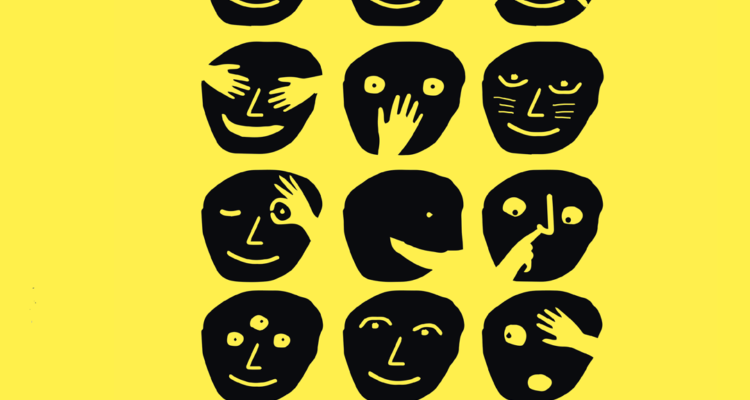 L’Étude sur le jeune public, version complète11 Juin 2019 Nous avons le plaisir de vous présenter la version complète de l’Étude sur les conditions de production et de diffusion du spectacle vivant jeune publicRéalisée en 2018 – 2019, simultanément au Tour d’enfance, l’Étude apporte une analyse chiffrée sur les points-clé de l’économie du secteur jeune public. Elle a bénéficié de la participation de près de 500 professionnel/le/s, dont 237 représentants de la production (artistes et compagnies), et 261 lieux et réseaux de diffusion.Ses principaux éléments ont été publiés au cours des États généraux Arts vivants, enfance et jeunesse, les 26 et 27 mars 2019 à Nantes, et font l’objet d’une synthèse de 6 pages : cliquez-ici pour la téléchargerTÉLÉCHARGER L’ÉTUDE COMPLÈTE (VERSION IMPRIMABLE, FORMAT PDF) : CLIQUEZ ICI